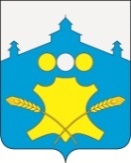 АдминистрацияБольшемурашкинского муниципального районаНижегородской областиПОСТАНОВЛЕНИЕ              30.12.2020г.                                 30.12.2020          545                            № 545О разрешении на право организации ярмарки  выходного дняВ соответствии с Федеральным законом от 28.12.2009 г. №381-ФЗ «Об основах государственной торговой деятельности в Российской Федерации», постановлением Правительства Нижегородской области от 10.08.2010 г. № 482 «О мерах по реализации Федерального закона от 28.12.2009 г. № 381-ФЗ «Об основах государственной торговой деятельности в Российской Федерации» на территории Нижегородской области» (с внесением изменений), Постановлением администрации Большемурашкинского муниципального района от 30.11.2016 г. № 592 «Об утверждении Плана организации ярмарок  выходного дня на территории Большемурашкинского муниципального района Нижегородской области на 2017-2021 год», администрация Большемурашкинского муниципального района п о с т а н о в л я е т:           1.Разрешить Муниципальному бюджетному учреждению «Благоустройство» организовать ярмарку выходного дня на период с  01 января  2021 года по 31 декабря   2021  года.                                                                                 2.Управлению делами обеспечить размещение настоящего постановления на официальном сайте администрации Большемурашкинского муниципального района в информационно-телекоммуникационной сети Интернет.          3.Контроль за исполнением настоящего постановления возложить на зам. главы администрации Р.Е. Даранова.Глава  местного самоуправления	                                                                     Н.А. БеляковСОГЛАСОВАНО:Председатель комитета поуправлению экономикой                                                                                          Р.Е. ДарановУправляющий делами                                                                                              И.Д. СадковаНачальник сектора правовой,организационной, кадровой работыи информационного обеспечения                                                                  Г.М.Лазарева